В 2022 году вся работа администрации была направлена на сохранение положительной динамики развития муниципалитета и настроена на динамичную и эффективную работу, на достижение конкретных результатов. Несмотря на непростое время, администрация городского поселения совместно с Республиканскими и районными органами власти не прекращали работу по достижению результатов с помощью национальных проектов, федеральных и региональных программ, таких как: НП «Демография», «Безопасные и качественные автомобильные дороги», «Формирование современной городской среды», «Чистая вода», «Обеспечение жильем молодых семей». Главными задачами в работе Администрации является улучшение качества жизни, благополучия, безопасности и здоровья населения.  Сегодня вашему вниманию, в соответствии с действующим федеральным законодательством и Уставом муниципального образования «Яблоновское городское поселение», будет представлен отчёт о проделанной работе за 2022 год.  В отчёте о результатах деятельности наглядно будут продемонстрированы не только результаты работы, но и задачи на 2023 год.О бюджетеДля осуществления полномочий по решению вопросов местного значения и отдельных государственных полномочий, переданными Федеральными законами и Законами Республики Адыгея, ежегодно формируется и утверждается местный бюджет, который в течение года исполняется в соответствии с Бюджетным кодексом РФ.Бюджет поселения – основной финансовый документ, предназначенный для финансового обеспечения задач и функций муниципалитета.Бюджетная политика в 2022 году была ориентирована на безусловную реализацию действующих обязательств и направлена на решение социальных и экономических задач поселения, на обеспечение вовлечения граждан в процедуры общественного контроля и обеспечение их эффективности и результативности, обеспечение прозрачности бюджета, в том числе посредством публикации (размещения в информационно-телекоммуникационной сети «Интернет»), обеспечение открытости и прозрачности муниципальных финансов.  Основываясь на прозрачности бюджета, что население должно быть вовлечено во все созидательные процессы, до утверждения Советом народных депутатов бюджета на 2022-2024 годы были проведены публичные слушания, где проект бюджета был вынесен на рассмотрение нашим жителям. Далее проект бюджета на очередной финансовый год прошел внешнюю проверку на соответствие законодательству РФ контрольно-счетной комиссией и муниципальный финансовый контроль. После прохождения всех этапов формирования и рассмотрения проекта бюджета и получения положительного заключения контролирующих органов, решением Совета народных депутатов муниципального образования «Яблоновское городское поселение» № 34-1 от 26.11.2021 «О бюджете муниципального образования «Яблоновское городское поселение» на 2022 год и плановый период 2023 и 2024 годы» утвержден бюджет на 2022 год по доходам в сумме 90680,00 тыс.руб. Расходы утверждены в сумме 99746,91 тыс.руб. Установлен размер дефицита 9066,91 тыс.руб. или 10,00 процента от общего объема налоговых и неналоговых доходов. Уточненный бюджет по доходам составил 556582,34 тыс.руб., по расходам– 612098,94 тыс.руб. Размер дефицита – 55516,60 тыс.руб. или 52,01 процента от общего объема налоговых и неналоговых доходов.В 2022 году поступление собственных доходов составило 104639,0 тыс.руб. Утвержденные плановые назначения в размере 106737,0 тыс.руб. исполнены на 98,0 процентов. По сравнению с 2021 годом собственные доходы уменьшились на 4421,8 тыс.руб. Уважаемые жители, есть объективные причины неисполнения плановых назначений по собственным доходам. После внесения изменений в Закон Республики Адыгея «О налоге на имущество организаций» особенности определения налоговой базы в отношении отдельных объектов недвижимого имущества претерпели значительные изменения. Значительно увеличилась сумма налога все объекты недвижимого имущества, находящиеся в собственности физических лиц, занимающихся предпринимательской деятельностью, независимо от площади помещения. После многочисленных обращений предпринимателей, учитывая направленность федерального и республиканского центра на поддержку субъектов малого и среднего предпринимательства, было принято решения об уменьшении ставки налога в 3 раза. В связи с этим, в 2022 году из бюджета были осуществлены возвраты излишне уплаченных платежей на сумму 7116,9 тыс.руб.Удельный вес налоговых и неналоговых поступлений в общем объеме доходов выглядит следующим образом:налог на доходы физических лиц – 43,1%земельный налог – 25,1 %налог на имущество физических лиц – 14,1 %акцизы по подакцизным товарам – 5,2 %арендная плата за земельные участки – 5,4 %доходы от продажи земельных участков – 4,1 %единый сельскохозяйственный налог – 1,4 %доходы от сдачи в аренду имущества – 1,0 % прочие неналоговые доходы – 0,4 %инициативные платежи – 0,1 %Всего общая сумма межбюджетных трансфертов, поступивших из бюджетов других уровней составляет 439226,2 тыс.руб. Межбюджетные трансферты направлены на реализацию проектов федеральных и республиканских программ:- «Безопасные и качественные дороги»;- «Формирование комфортной городской среды»;- «Строительство, реконструкцию (модернизацию) объектов питьевого снабжения»;- «Обеспечение жильем молодых семей»;- выполнение передаваемых полномочий субъектов РФ в части содержания административных комиссий и военно-учетного стола». Расходные обязательства за 2022 год исполнены на 90,9 процента к общему объему годовых бюджетных назначений. При плане 612098,9 тыс. руб. объем фактических расходов составил 556546,1 тыс. руб. Причиной неполного освоения расходов в 2022 году является поступления межбюджетных трансфертов в конце года и наличия обязательств по контракту со сроком исполнения в 2023 году. По сравнению с 2021 годом расходы увеличились на 434795,9 тыс. руб. Расходная часть бюджета распределена следующим образом:- дорожное хозяйство (дорожные фонды) – 313300,5 тыс. руб.;- благоустройство – 110734,2 тыс.руб.; - общегосударственные расходы -  56234,2 тыс.руб.; - культура и молодежная политика – 35626,1 тыс.руб.;- защита населения и территории от ЧС природного и техногенного характера  – 22758,7 тыс.руб.;- коммунальное хозяйство – 11389,6 тыс.руб.;- социальная политика – 3837,6 тыс.руб.;- мобилизационная и вневойсковая подготовка  – 2192,2 тыс. руб.;- физическая культура и спорт – 472,8 тыс.руб.В течение финансового года в бюджет поселения внесены 5 изменений, в результате которых доходная часть бюджета была увеличена на 465902,3 тыс.руб., расходная часть на 512352,0 тыс.руб. Всего на рассмотрение Совета народных депутатов Администрацией муниципального образования было внесено 37 правовых актов. На доработку не было направлено ни одного проекта. Также, по инициативе главы муниципального образования, проводились внеочередные заседания Совета народных депутатов, где рассматривались неотложные вопросы, возникающие в процессе осуществления полномочий, необходимых для реализации конкретных задач.Все проекты решений были поддержаны нашими депутатами, за что хочу выразить огромную благодарность всему депутатскому корпусу за тесное сотрудничество, оперативное решение требуемых задач и понимание того, что у нас нет времени на разногласия, есть время только на достижение конкретной цели: развитие поселения, улучшения качества жизни его жителей. Спасибо за проделанную совместную работу, за конструктивное сотрудничество в отчетном периоде.О социально-экономическом развитииРазвитие муниципального образования «Яблоновское городское поселение» зависит от финансовой обеспеченности, инвестиционной привлекательности, состояния жилищно-коммунального хозяйства, инфраструктурной обеспеченности и инженерной инфраструктуры, развития малого бизнеса и многих других факторов, играющих важную роль в нашем муниципалитете. В состав муниципального образования «Яблоновское городское поселение» входит три населённых пункта: пос. Яблоновский, пос. Новый и пос. Перекатный. Территория муниципального образования составляет 1 370 га.Посёлок Яблоновский является вторым по количеству жителей населённым пунктом в Республике Адыгея после города Майкопа. Люди со всей страны из-за привлекательности жилищного фонда и ценовой категории выбирают наш муниципалитет для переезда на постоянное место жительство, поэтому численность населения муниципального образования «Яблоновское городское поселение» постоянно растёт. В настоящее время по результатам статистической переписи населения, проведенной в 2021 году, официальная численность населения муниципального образования составляет 57302 человека, из них:- пгт.Яблоновский – 54291 человек,- пос.Новый – 2385 человек,- пос.Перекатный – 626 человек.Мужское население составляет 26847 человек (46,9%), женское население – 30455 человек (53,1%).В 2022 году в муниципальном образовании «Яблоновское городское поселение» рождаемость составила 137 детей, а смертность - 311 человек. В 2022 году рождаемость снизилась на 88 человек по сравнению с показателями 2021 года, такое снижение рождаемости связано со снижением иммиграции в поселок. Однако смертность в 2022 году понизилась на 157 человек, что не может не быть положительным фактором.Как видно из официальных статистических данных, смертность, значительно превышает рождаемость. Но стоит упомянуть о факторе, негативно влияющем на показатель рождаемости: это регистрация новорожденных на территории Краснодарского края. Данный фактор, влияя напрямую на статистические данные, искажает фактические цифры. Для примера, в 2022 году в нашем муниципальном образовании в Яблоновской поликлинике было взято на учет 535 новорожденных, а на данный момент состоит на учете 491 новорожденных, при этом показатель рождаемости всего 137. Таким образом, мы можем судить о колоссальной разнице между зарегистрированными детьми, и фактическим количеством рожденных в 2022 году и проживающих на территории нашего муниципалитета детей. В очередной раз призываю население производить регистрацию в муниципальном образовании, так как официальная регистрация детей за пределами муниципального образования частично препятствует решению проблемы перегруженности детских садов и школ, поскольку финансирование на строительство новых детских садов и школ зависит не от фактического количества заявлений на предоставление мест в школьные и дошкольные учреждения, не от фактической потребности, а от количества детей, официально зарегистрированных на территории муниципального образования.Говоря о необходимости регистрации детей на территории муниципального образования, хочу отметить, что в 2023 году действуют следующие меры поддержки семей с детьми, которые зарегистрированы при рождении по месту жительства в регионе:- согласно Постановлению Кабинета Министров Республики Адыгея от 17 октября 2011 г. N 212 "О Порядке и условиях предоставления многодетной семье единовременной выплаты на третьего ребенка или последующих детей, родившихся (усыновленных) начиная с 1 января 2012 года". Согласно действующей редакции, на третьего ребенка и последующих детей, зарегистрированных по месту жительства, выплачивается единовременное пособие в размере 50 000 рублей за счет республиканских средств; - в соответствии с Законом № 298 от 10 декабря 2019 года «О ежемесячной денежной выплате нуждающимся в поддержке семьям при рождении третьего ребенка или последующих детей", за счет средств Республики Адыгея производится ежемесячная денежная выплата нуждающимся в поддержке семьям при рождении третьего ребенка или последующих детей устанавливается одному из родителей при рождении после 31 декабря 2019 года третьего ребенка или последующих детей, рождение которых зарегистрировано органами записи актов гражданского состояния по месту жительства родителей на территории Республики Адыгея, до достижения ими возраста трех лет. В случае рождения одновременно двух и более детей, являющихся третьими или последующими детьми, ежемесячная денежная выплата устанавливается на каждого ребенка. Ежемесячная денежная выплата устанавливается в размере прожиточного минимума для детей, установленного в Республике Адыгея и составляет 12 018 руб.;- согласно действующей редакции Постановления Правительства РФ от 31 марта 2020 г. N 384 "Об утверждении основных требований к порядку назначения и осуществления ежемесячной денежной выплаты на ребенка в возрасте от 3 до 7 лет включительно, примерного перечня документов (сведений), необходимых для назначения указанной ежемесячной выплаты, и типовой формы заявления о ее назначении", ежемесячная выплата на ребенка в возрасте от 3 до 7 лет включительно будет производиться в размерах:-50% - 6 009, 00 рублей;- 75% - 9 013,50 рублей;- 100% - 12 018,00 рублей.Численность детей в дошкольных учреждениях и школах.На территории муниципального образования находятся 6 дошкольных образовательных учреждений. А также 2 дошкольные группы: при 27й школе и при школе №13. Общее количество воспитанников за 2022 год составило 3540 детей, когда в 2021 году эта цифра составляла 3457 детей. Число педагогических работников в 2022 г– 186, а в 2021 г– 184 человека. Проектная мощность детских садов в 2022 г. составила 1 355 мест. Перегруженность в дошкольных учреждениях составила в 2022 году 2 185 мест.  На территории муниципалитета расположено 5 муниципальных бюджетных образовательных учреждений, в том числе и 27 школа, в которой обучается большое количество детей, проживающих в нашем муниципалитете. Общее количество учащихся составляет 7 460 человек, педагогических работников – 289 человек.Общая проектная мощность школ – 3 360 мест.Перегруженность – 4 100 чел. Вопрос нехватки мест в школьных и дошкольных образовательных учреждениях решается сегодня в рамках национальных проектов благодаря Главе Республики Мурату Каральбиевичу Кумпилову. Разрешение данной проблемы напрямую зависит от официальной цифры зарегистрированных на территории МО «Яблоновское городское поселение» граждан, поскольку размер выделяемых федеральных и региональных средств рассчитывается не от фактической потребности, а от количества населения, имеющих официальную регистрацию.Обеспечение жильём молодых семей.В рамках реализации муниципальной программы «Обеспечение доступным и комфортным жильем и коммунальными услугами в муниципальном образовании «Яблоновское городское поселение» на 2021-2025 годы, утвержденной Постановлением Администрации муниципального образования «Яблоновское городское поселение» от 01.10.2020 года №590В 2022 году улучшили свои жилищные условия 3 (три) молодые семьи, выделено в рамках реализации программы из бюджета МО «Яблоновское городское поселение» 1 000 000 рублей, из федерального и республиканского бюджета Республики Адыгея бюджета выделено 2 471 437, 44руб.В рамках реализации на территории муниципального образования «Яблоновское городское поселение» подпрограммы «Обеспечение жильем молодых семей» государственной программы «Обеспечение доступным и комфортным жильем и коммунальными услугами» на учете в качестве нуждающихся в улучшении жилищных условий состоит 35 молодых семей. В 2023 году планируют улучшить свои жилищные условия 2 (две) молодые семьи, планируемое финансирование из бюджета МО «Яблоновское городское поселение» 1 500 000 рублейМалое и среднее предпринимательство.Развитие малого и среднего предпринимательства является одним из основополагающих факторов повышения уровня жизни населения и развития экономики в целом. На территории МО «Яблоновское городское поселение» - около 600 действующих предприятий и около 330 индивидуальных предпринимателей в различных сферах: производство строй - материалов, строительство зданий и сооружений, оптовая и розничная торговля, а также аптеки, парикмахерские, ателье и прочие услуги.Подавляющее большинство малых и средних предприятий занимаются торговлей – 50%, строительством – 20%, более 30% предприятий сосредоточено в сфере услуг.С целью поддержки предпринимателей, на районном уровне создан и функционирует «Муниципальный центр поддержки малого предпринимательства в Тахтамукайском районе». Данный центр предоставляет микрозаймы индивидуальным предпринимателям, юридическим лицам и   самозанятым, являющимся гражданами Российской Федерации, зарегистрированным на территории Тахтамукайского района.Размеры займов, предлагаемых Заемщикам, в зависимости от группы ограничиваются следующими суммами:а) для самозанятых граждан – не более 150 000 рублей;б) для новых – не более 150 000 рублей;в) для начинающих – не более 300 000 рублей;г) для развивающихся – не более 500 000 рублей;д) для осуществляющих производство промышленной или сельскохозяйственной продукции, осуществляющих деятельность не менее одного года – не более 2 000 000 рублей при наличии прибыли;е) для нуждающихся в приобретении основных средств, осуществляющих деятельность не менее шести месяцев – не более 2 000 000 рублей.Микрозаймы выдаются на срок не более трех лет в случае суммы микрозайма более 200 000 рублей и не более двух лет в случае суммы микрозайма до 200 000 рублей. В 2022 году в «Муниципальный центр поддержки малого предпринимательства в Тахтамукайском районе» обратились 20 предпринимателей с нашего муниципалитета, 4 из которых получили финансовую поддержку в размере 3 950 000,00 руб.На региональном уровне функционируют различные автономные учреждения и фонды, оказывающие консультационную, организационную и финансовую поддержку субъектам малого и среднего предпринимательства на льготных условиях за счет средств регионального и федерального уровней бюджетов. Так, например, Фонд поддержки малого предпринимательства Республики Адыгея предоставляет займы различным категориям предпринимателей от 5 до 10 процентов годовых в размере до 5 миллионов рублей сроком до трех лет.Ярмарка выходного дня.С 2014 года Администрацией МО проводятся ярмарки выходного дня, пользующиеся большим спросом как у населения, так и у предпринимателей Республики Адыгея и Краснодарского края. Количество участников за 2022 год составило около 70 юридических и физических лиц, предлагающих качественную продукцию сельского хозяйства по ценам ниже рыночных. В 2022 году количество фактически проведенных ярмарок составило 30. Хочется отметить, что в 2022 году по многочисленным просьбам, ярмарка выходного дня переведена на круглогодичный режим и проводится каждую субботу с 7-00 до 16 – 00 перед домом культуры «Факел». В перечень продуктов, представленных на ярмарке, входят молочные и мясные продукты, хлебобулочные изделия, овощи и фрукты. При этом в летний период разрешено торговать исключительно плодово – овощной продукцией. Во избежание повышения цен на муниципальной ярмарке, администрацией производится постоянный мониторинг цен 40 наименований представленной продукции. В 2022 году, когда наша страна подверглась экономическим санкциям со стороны запада, на потребительском рынке стали происходить скачки цен. Во избежание спекулятивного, необоснованного повышения цен в розничных магазинах и на стационарных рынках, по распоряжению Главы Республики Мурата Каральбиевича Кумпилова на ярмарку стали поставляться без наценок напрямую от производителей сахар, подсолнечное масло, мясная продукция. Для сравнения сахар продавался на ярмарке 57 руб. за килограмм, в то время, как в розничных магазинах стоимость доходила до 93 рублей за кг. Это помогло преодолеть искусственный дефицит на рынке и сдержать цены на продукты. Деятельность по закупке товаров, работ, услуг для МО «Яблоновское городское поселение»Одним из механизмов повышения эффективности и результативности использования средств местного бюджета, обеспечения гласности и прозрачности осуществления закупок, предотвращения коррупции и других злоупотреблений в сфере закупок является муниципальный заказ, который формируется путём проведения конкурентных способов закупки согласно Федерального закона от 05 апреля 2013 года № 44-ФЗ «О контрактной системе в сфере закупок товаров, работ, услуг для обеспечения государственных и муниципальных нужд».Администрацией муниципального образования было проведено 36 конкурентных процедур со сроком исполнения в 2022 году Сумма цен контрактов закупок составила 355 694 947, 61 руб. Также в 2023 году было проведено 6 аукционов со сроком исполнения в 2023 году на общую сумму 180 309 226,00. В том числе аукционы на реконструкцию ул. Новой, капитальный ремонт ул. Щорса, капитальный ремонт ул. Лермонтова и проектирование трех улиц: Красная, Пролетарская и новой улицы к планируемой пожарной станции. Профилактика коррупцииС целью минимизации нарушений в сфере коррупции была утверждена муниципальная программа «О противодействии коррупции в муниципальном образовании «Яблоновское городское поселение» В 2022 году были внесены изменения в должностные инструкции всех муниципальных служащих и дополнены пунктами антикоррупционного характера, обязывающие соблюдать основные нормы антикоррупционного законодательства.Все изменения в антикоррупционном законодательстве своевременно приводятся к исполнению, а также публикуются на официальном сайте Администрации МО «Яблоновское городское поселение».По итогам предоставления в 2022 году муниципальными служащими сведений о доходах и расходах за 2021 год, был проведен первичный анализ у 32 муниципальных служащих. Все протокольные решения заседания Комиссии по координации работы по профилактике коррупции в Республике Адыгея за 2022 год были выполнены.Об обращенияхПостановлением Администрации муниципального образования «Яблоновское городское поселение» от 25.09.2017 № 508 утверждено Положение об общем отделе Администрации муниципального образования «Яблоновское городское поселение», в соответствии с которым общий отдел организует работу и осуществляет основные задачи.Администрация поселения работает с населением, решая многие важные вопросы. Организацией работы по обеспечению рассмотрения обращений граждан занимается общий отдел Администрации МО «Яблоновское городское поселение», который является структурным подразделением. Сегодня, на ряду с обращениями граждан, Администрация муниципалитета отвечает на письма, поступившие через социальную сеть Telegram, официальный сайт, платформа обратной связи (ПОС), инцидент менеджмент, но для решения своих насущных проблем жители приходят на личный приём. Личный прием граждан в Администрации проводится главой МО «Яблоновское городское поселение» совместно с заместителями и руководителями отделов Администрации.На личном приёме главой МО «Яблоновское городское поселение» были приняты 403 человека (в 2022 году - 352), которым были даны соответствующие консультации по интересующим их вопросам. Это позволяет нам сократить сроки решения вопросов и количество обращений. Администрацией МО «Яблоновское городское поселение» и в дальнейшем будут приниматься меры по повышению эффективности работы с обращениями граждан и ответственности должностных лиц за их результатами. (93% вопросов решены положительно, 7% обращений рассмотрено с выездом на место, по остальным даны разъяснения).В связи с действовавшими ограничениями, связанными с нераспространением новой короновирусной инфекции COVID-19, до 14 марта 2022 был приостановлен личный прием граждан. Гражданам было рекомендовано обращаться в письменной форме посредством почтовых отправлений или по электронной почте. С 16 марта 2022 года возобновился личный прием граждан.Всего за период январь-декабрь 2022 г. зарегистрировано 6640 заявлений, обращений, писем из них :Всего за период январь-декабрь 2022 г. выдано 1512 справок о составе семьи.Частичная мобилизация и призывная кампанияПосле объявления Президентом Российской Федерации частичной мобилизации с территории Яблоновского городского поселения, для выполнения боевых задач, были направлены в зону проведения специальной военной операции 76 чел.Из них:Добровольцы -  20 чел.;Контрактники -   16  чел.;По повесткам - 40  чел.;Погибших - 5 чел. Все контрактники. Указом Президента Российской Федерации от 28 июля 2022 года за мужество и героизм, проявленные при исполнении воинского долга, гвардии старшему лейтенанту Заволянскому Валерию Ивановичу присвоено звание Героя Российской Федерации (посмертно). Он похоронен в христианском кладбище в пгт.Яблоновский.В целях исполнения поручения Главы Республики Адыгея по оказанию всяческой помощи нуждающимся семьям военнослужащих, принимающих участие в СВО, на территории муниципалитета была проведена работа по выявлению таких семей, столкнувшихся с различного рода проблемами социального, жилищно – коммунального и медицинского характера.Всем семьям военнослужащих неоднократно была оказана помощь в виде продуктовых наборов, наборов бытовой химии и талонов на оказание бесплатных парикмахерских услуг. Адресно были решены проблемы, связанные с благоустройством домовладений, жилищно-коммунальными услугами, образованием, медициной и т.д.Помощь военнослужащим, членам их семей, а также вынужденным переселенцам из новых регионов Российской Федерации могут оказать любой житель нашего муниципалитета. Для этого у нас в поселке открыт пункт приема гуманитарной помощи, расположенный по адресу: пгт.Яблоновский, ул.Гагарина, 41/1 (здание администрации). Туда каждый желающий может принести предметы первой необходимости, продукты питания, медикаменты, гигиенические товары, одежду, товары по уходу за детьми и т.д. В муниципальном образовании «Яблоновское городское поселение» ежегодно проводится мероприятия по весеннему и осеннему призыву на военную службу.Всего на первичном воинском учете на 01.01.2023г. состоят - 7066 человек.Из них:599_граждан, по длежащих призыву на военную службу;399_офицеров запаса;6068_прапорщиков, мичманов, сержантов, старшин, солдат и матросов запаса.С 1 января по 31 марта 2022 г. была проведена работа по постановке юношей 2005 г.р. на первоначальный воинский учёт. Всего 157 человек.На весенний призыв (01.04.2022-15.07.2022) подлежало  оповещению  - 225  человек. Неявка составила 20 человек, из них 15 человек, не проживающие на территории МО «Яблоновское городское поселение».Указом  Президента Российской Федерации от 30.09.2022г. № 691 «О призыве в ноябре-декабре 2022г. граждан Российской Федерации на военную службу и об увольнении с военной службы граждан, проходящих военную службу граждан по призыву»  осенний призыв проводился с 01.11.2022 по 30.12.2022г.Во время осеннего призыва 2022г. подлежало оповещению 274 человека, из них не оповещено 23 человека, так как они не проживают на территории МО «Яблоновское городское поселение». Процент неявки составил 8,3 %. Проводились рейды специалистами военно-учетного стола совместно с сотрудниками ОМВД.  Дополнительно  проводилась работа по оповещению призывников сотрудниками Администрации МО «Яблоновское городское поселение», а так же представителями военного комиссариата города Адыгейск, Тахтамукайского и Теучежского районов Республики Адыгея.С сентября по декабрь 2022 г. были собраны, сформированы и переданы в военкомат 166 личных дел юношей 2006 г.р., для постановки на первоначальный воинский учет в 2023 году.В ноябре 2022 года  военно-учетный стол участвовал в смотре-конкурсе на лучшую организацию работы среди органов местного самоуправления в области мобилизационной подготовки. По итогам смотра-конкурса, на основании представленных отчетных материалов ВУС, решением конкурсной комиссии среди муниципальных образований  администрация МО «Яблоновское городское поселение» заняла первое место.	Культура и СпортМуниципальное бюджетное учреждение культуры «Яблоновская централизованная клубная система» осуществляет свою деятельность в рамках трех муниципальных программ:1) Муниципальная программа «Развитие культуры на территории МО «Яблоновское городское поселение».2) Муниципальная программа «Культурно-массовые мероприятия МО «Яблоновское городское поселение».3) Муниципальная программа «Спортивные мероприятия МО «Яблоновское городское поселение».В настоящее время в МБУК «ЯЦКС» ведут деятельность 15 клубных формирований различной жанровой направленности, в которых насчитывается 317 участников, Из них 5 «народных» взрослых коллективов и 10 детских коллективов, из которых 5 со званием «образцовый».Так в учреждении действуют:•	для детей – 10 клубных формирований, участников – 248;•	для взрослых – 5, в них участников – 66;       в том числе:•	хоровых коллективов - 1, участников –34; •	хореографических коллективов - 5, участников – 187; •	инструментальных ансамблей – 2, в них участников - 15; •	фольклорных коллективов - 2, участников – 28; •	вокальных ансамблей – 3, в них 38 человек; •	вокальных студий – 4, в них участников – 43.	В 2022 году в МО «Яблоновское городское поселение» было проведено 217 офлайн культурно – массовых мероприятий, на которых присутствовало 40 161 человек, что на 7 мероприятий больше, чем в прошлом году и на них присутствовало на 2161 человек больше, чем в аналогичном периоде 2021 г.  В социальных сетях – CULTURA_SPORT_YABLONOVSKIY было размещено 147 онлайн публикаций, насчитывающих 83066 просмотров. В 2022 г. были  организованы новые творческие проекты, позволяющие расширить тематику мероприятий, разнообразить формы их проведения, привлечь новые группы зрительской аудитории. Это видео клипы и ролики, онлайн эфиры, позволяющие подписчикам просматривать все мероприятия на страницах учреждения в Телеграм, ВКонтакте, Одноклассники - CULTURA_SPORT_YABLONOVSKIY. В течение года коллективы принимали активное участие в многочисленных фестивалях и конкурсах, занимая самые высокие награды, достойно представляя пос. Яблоновский, Тахтамукайский район и Республику Адыгея. Наши коллективы 21 раз стали Лауретами в Международных фестивалях-конкурсах, дважды получили Гран-при, и  1 раз стали Лауретом межрегионального конкурса.Ежегодно коллективы МБУК «ЯЦКС» принимают участие в мероприятиях, посвященных традиционным праздникам: Масленица. Крещение, Рождество, а также в православных праздниках, проводимых в Храме Святого духа (г. Краснодар), Свято-Сергиевский храм (пос. Яблоновский).В 2022 году за счет средств муниципального бюджета были пошиты национальные адыгские костюмы для ансамблей адыгского танца «Молодость Адыгеи» и «Эльбрус».В 2022  году были проведены следующие мероприятия по сохранению национальной культуры:14 марта, в конце масленичной недели, в Прощёное Воскресенье, жители посёлка Яблоновский собрались на масленичные гуляния на площадке возле ДК «Факел». 21 марта в ДК Факел прошло праздничное театрализованное мероприятие, посвященное Черкесскому Новому году.23.04. - на площади перед зданием ДК «ФАКЕЛ» состоялся поистине всенародный праздник в честь Дня черкесского флага. Тогда же, 23 апреля в рамках празднования Дня черкесского флага прошел концерт ГААНТА «Нальмэс» в концертном зале ДК «Факел».В связи с ростом культурных потребностей и запросов аудитории от социально – культурной деятельности требуется постоянный поиск инноваций в досуговой сфере, совершенствования технологий, современных методов их осуществления, материально-технической базы и т.п Каждое мероприятие, проводимое работниками учреждения анонсируется в социальных сетях, а также ведется массовая расклейка объявлений на территории поселка. Все результаты творческой деятельности публикуются на страницах учреждения в социальных сетях – Телеграм, ВКонтакте, Одноклассники. Способом дистанционного вещания учреждение удерживает связь с аудиторией, которая, благодаря постоянным анонсам, публикациям, информированию, в курсе всех событий в области культуры поселка.В результате целенаправленной плодотворной творческой деятельности  в 2022 году жители и гости МО «Яблоновское городское поселение», представители общественности смогли увидеть разнообразие в направлениях и подходах по организации и проведению культурного досуга. В течение года работниками МБУК «Яблоновская централизованная клубная система» проводятся мероприятия по предупреждению  межнациональных конфликтов, профилактике национального и религиозного экстремизма, а также по гармонизации межэтнических отношений на территории МО «Яблоновское городское поселение». Среди которых мероприятия, посвященные календарным праздникам: Крещение, Масленица, Черкесский Новый год, Пасха, Курбан-Байрам, Ураза-Байрам, день славянской письменности, а также мероприятия, посвященные знаменательным датам: День Черкесского флага, День Флага Российской Федерации, День Народного единства, День памяти жертвам Беслана, День солидарности в борьбе с терроризмом, День Республики Адыгея, день Тахтамукайского района, День поселка Яблоновский и т.д. В течение года совместно со школами Яблоновского городского поселения  проводятся беседы по профилактике и противодействию терроризму о том, как нужно себя вести, если обнаружил подозрительный или опасный предмет, а также в случае захвата в заложники, сообщаются номера телефоном экстренных служб. В ноябре месяце учреждением был создан социальный видеоролик антитеррористической направленности с участием воспитанников детского ансамбля адыгского танца «Эльбрус», и опубликован в социальных сетях на страницах учреждения.Практически перед каждым мероприятием проводится профилактическая работа по противодействию терроризму, вручаются соответствующие памятки.Ежегодно 3 сентября в  День солидарности в борьбе с терроризмом по инициативе главы муниципального образования Заурдина Атажахова проводится информационно-просветительское мероприятие с молодежью поселка. На мероприятие приглашаются учащиеся всех школ, расположенных на территории Яблоновского городского поселения. 14 октября было проведено общешкольное мероприятие - беседа у выставки  Героев России, принявших участие в борьбе с терроризмом. Учащимся рассказали о подвигах героев современной России, совершенных ими при исполнении своего воинского и гражданского долга.Большая работа проводится над социализацией личности ребенка, создаются все необходимые условия для личностного его развития, дети вовлекаются в кружковую деятельность, культурно-массовые мероприятия. Работа с подростками «группы риска» ведется по основным направлениям:Работа по профилактике наркомании, алкоголизма, курения среди подростков.Эстетическое воспитание.Профилактика безнадзорности и правонарушений несовершеннолетних.Пропаганда здорового образа жизни.Ведется индивидуальная профилактическая работа с каждым «трудным» подростком, состоящим на профилактическом учете в комиссии по делам несовершеннолетних. Так, в ходе проведения профилактических бесед в рамках индивидуального профилактического плана работы, каждому несовершеннолетнему и его законному представителю вручаются под расписку приглашения с перечнем имеющихся кружков и спортивных секций, имеющихся в Яблоновском городском поселении и в Новой Адыгее, которые они могли бы регулярно посещать на безвозмездной основе.Работа с данными подростками ведётся в соответствии с индивидуальным профилактическим планом работы с данной категорией учащихся, а именно:Выясняется круг интересов несовершеннолетних, с целью организации их досуга.Проводятся разъяснительные беседы о правилах поведения, недопустимости драк, совершения правонарушений, необходимости соблюдения закона.Проводятся индивидуальные беседы с ребятами о сознательной дисциплине, об уважении к окружающим.Поддерживается постоянная связь с родителями (в телефонном режиме) Проводятся беседы с родителями об успехах и не успехах ребёнка в школьной жизни.Проведение лекций, вручение памяток в общеобразовательных школах на различную тематику (о недопустимости совершения правонарушений, о профилактике экстремизма, терроризма, о вреде интернета, курения, алкоголя, наркотиков и пр.)Среди которых:  «Беседы к Международному дню памяти жертв Холокоста».  «Беседа с молодежью и подростками на тему:  «Шалость. Злонамеренный поступок. Вандализм.»,  «Беседы для участников клубных формирований, посвященных 79-ой годовщине освобождения Тахтамукайского района и Республики Адыгея от немецко-фашистских захватчиков в 1943 году.»показ фильма о вреде наркотиков для учащихся школ  п. Яблоновский: «Наркотики. Секреты манипуляции», содержащий информацию о том, как наркотики и табачные изделия влияют на психическое и физическое здоровье человека и как не стать зависимым от этих веществ;Беседа на тему: «Правовая оценка неформальных молодежных движений. Ответственность, предусмотренная законом за участие в некоторых из них». Также важной составляющей в работе с подростками, является и пропаганда здорового образа жизни среди детей и подростков, которая должна носить и профилактический характер. Предлагать альтернативу, возможность выбора своего места в жизни, заинтересовать разнообразными увлечениями. Важно, чтобы подростки поняли, что в реальной жизни есть очень много увлекательного и интересного. Это - занятие спортом, увлечение музыкой и т.д. Работа в данном направлении ведется в тесном сотрудничестве с образовательными учреждениями. Так, 19 апреля 2022 г. ДК «Факел» в целях пропаганды здорового образа жизни среди подрастающего поколения п. Яблоновского прошла встреча учащихся школ Яблоновского городского поселения с титулованнами спортсменами п. Яблоновского. Схашок Юрий Русланович, Кубов Амир и Зазий Заур рассказали ребятам о своих спортивных достижениях, о том, как нелегко им было достигать таких высоких результатов и посоветовали ребятам, ставя перед собой цели, ни при каких обстоятельствах не сдаваться. 08.07.2022 г. - мероприятие, посвящённое борьбе с наркоманией среди подростков и популяризации здорового образа жизни, на котором присутствовали титулованные спортсмены и мастера спорта России. Вначале мероприятия детям был показан документальный фильм о губительных последствиях употребления наркотических веществ, алкоголя и курения. Розданы соответствующие памятки. После просмотра фильма зрителям были представлены показательные выступления спортсменок отделения спортивной акробатики Спортивной школы № 3, тренерами которых являются Мастера спорта России – Захарова Ольга Олеговна и Севикян Арусяк Мхитаровна. В конце мероприятия все присутствующие были приглашены в спортивную школу №3 МО "Тахтамукайский район", где они могли бы выбрать для занятий ту или иную спортивную секцию;12.08.2022 - мероприятие, посвящённое Дню физкультурника "Виват спортсменам"! В ходе мероприятия зрителям были представлены номера с такими видами спорта как греко-римская и вольная борьба, настольный теннис, кикбоксинг, футбол, спортивная акробатика и дзюдо. А своими творческими номерами  с Днём физкультурника поздравили артисты Яблоновского учреждения культуры. Главной целью праздничного мероприятия стало привлечение как можно большего количества людей к регулярным занятиям физической культурой, пропаганда здорового образа жизни;23.08.2022 - Информационная публикация  в социальных сетях  антинаркотической направленности для подростков и популяризации здорового образа жизни с приглашением в кружки и спортивные секции,  культурно-массовые мероприятия, проводимые в п. Яблоновский.В 2022 году МБУК «ЯЦКС» проведены спортивные мероприятия по мини-футболу, теннису, волейболу, кикбоксингу (три мероприятия). Проводились мероприятия по награждению и чествованию спортсменов из Яблоновского городского поселения, достигших высоких результатов на международных и всероссийских соревнованиях. МБУК «ЯЦКС» обеспечивает доступность для детей, молодежи и взрослых объектов культуры, в том числе льготного посещения кружков, и музея. Все мероприятия, проводимые учреждением, абсолютно бесплатны и доступны к посещению всеми категориями граждан.О муниципальной собственности и правовом обеспеченииИнформация о работе административной комиссииНа территории нашего муниципалитета функционирует административная комиссия муниципального образования, уполномоченная рассматривать дела об административных правонарушениях отнесенных к ее компетенции. Так, за отчетный период в административную комиссию поступило 92 административных материала. Вынесено 75 постановлений о привлечении к административной ответственности на общую сумму 111 000 руб.
и 17 предупреждений.В 2022 году оплачено административных штрафов на сумму 11 000 руб.В 2022 году, в целях принудительного взыскания административных штрафов, в службу судебных приставов направлены административные материалы на общую сумму 100 000 руб.В связи с чем, администрация настоятельно рекомендует жителям нашего муниципального образования воздерживаться от правонарушений, административная ответственность за которые предусмотрена действующим законодательством РФ и РА, так как, в текущем – 2023 году администрация продолжит проводить жесткую политику по борьбе с административными правонарушениями.Судебная работаВ 2022 году Администрация муниципального образования «Яблоновское городское поселение» приняла участие в 211 судебных процессах в качестве истца, ответчика и третьего лица. (Для сравнения: в 2021 году – в 188 судебных процессах, в 2020 году – в 164 судебных процессах, 2019 году – в 154 судебных процессах, в 2018 году – 130). Такая динамика возрастания судебных дел происходит в связи с несоблюдением жителями муниципального образования Правил землепользования и застройки, норм градостроительного законодательства при возведении объектов капитального строительства, а также Правил благоустройства муниципального образования «Яблоновское городское поселение», утвержденных решениями Совета народных депутатов муниципального образования «Яблоновское городское поселение».Из указанных судебных разбирательств:- 124 дел рассматривались Тахтамукайским районным судом РА;- 32 дел Верховным судом Республики Адыгея;- 15 дел Арбитражным судом Республики Адыгея;- 14делЧетвертым кассационным судом общей юрисдикции(г.Краснодар);- 26 дела иными судами судебной системы РФ. Предметами споров были: признание объектов капитального строения (ОКС) самовольными постройками и их сносе, признание права собственности на самовольные ОКС (в том числе объекты торговли, МКД), включение имущества в наследственную массу, возмещение материального и морального ущерба, взыскание арендных платежей, устранение нарушения правил благоустройства, устранение нарушения правил землепользования и застройки и т.д.За 2022 год Администрацией МО «Яблоновское городское поселение» были поданы в суды иски о взыскании задолженности по договорам аренды земельных участков на сумму 2 766 294,28 рублей.По принудительному взысканию задолженности Администрацией ведется работа со Службой судебных приставов.Администрацией МО «Яблоновское городское поселение» в 2022 году  было подано 11 исковых заявлений о признании объектов капитального строительства самовольными постройками и их сносе. Для сравнения, в 2021 году таких исков Администрацией было подано 19, а в 2020 году - 11. Причиной судебных споров по данному вопросу является пренебрежение нормами действующего градостроительного законодательства при строительстве нежилых и коммерческих объектов.Хотелось бы также, подробнее остановиться на такой проблеме в нашем муниципалитете, как нарушение Правил благоустройства, а именно захламление ливневых каналов.Некоторые жители нашего муниципалитета, в нарушении действующих на территории муниципального образования Правил благоустройства, допускают захламление ливневых каналов строительным мусором, щебнем, несвоевременно прочищают каналы от травы и иной растительности, а также допускают бетонирование участков канавы при обустройстве прилегающей к дворам территории, все эти обстоятельства способствуют нарушению ливнеотвода и приводят к подтоплениям на территории муниципалитета. Пользуясь случаем, хочу напомнить нашим жителям, что, согласно Правилам благоустройства, содержание ливневых каналов на придомовой территории – это обязанность собственников частных домовладений.Администрация вынуждена регулярно обращается с заявлениями в суд к жителям, допустившим нарушения Правил благоустройства, с целью обязать их в судебном порядке привести в надлежащее состояние ливневые каналы. И суды обязывают жителей устранять нарушения Правил благоустройства и приводить ливневую канализацию в надлежащее, функциональное состояние. По данному вопросу в течение 2022 года Администрацией МО «Яблоновское городское поселение» также были поданы в Тахтамукайский районный суд иски в отношении 12 жителей муниципалитета. По результатам рассмотрения исковых заявлений, судом за 2022 г. были вынесены соответствующие решения в отношении указанных жителей, обязывающие их устранить допущенные нарушения Правил благоустройства. Исходя из сказанного, еще раз настоятельно прошу всех жителей нашего муниципального образования обратить внимание на данную проблему, не допускать нарушений Правил благоустройства и содержать ливневые каналы в исправном и функциональном состоянии. Только таким способом, совместными усилиями, нам удастся предотвратить возможные чрезвычайные ситуации вызванные подтоплением территории муниципального образования.АнтитеррорНа территории Тахтамукайского района действует антитеррористическая комиссия МО «Тахтамукайский район» и Оперативная группа МО «Тахтамукайский район». Администрация МО «Яблоновское городское поселение» является членом указанной комиссии.В рамках работы данной комиссии, а также, во исполнение полномочий, предусмотренных Федеральным законом № 131 «Об общих принципах организации местного самоуправления», Администрацией МО «Яблоновское городское поселение» проводится следующая работа по профилактике терроризма и экстремизма.Администрацией МО «Яблоновское городское поселение» разработана и утверждена муниципальная программа по профилактике терроризма и экстремизма, гармонизации межэтнических и межкультурных отношений муниципального образования. Данная программа предусматривает реализацию комплекса мероприятий, необходимых для организации, координации и совершенствования взаимодействия субъектов профилактики терроризма и экстремизма в муниципальном образовании. Программа позволяет осуществлять деятельность по профилактике терроризма и экстремизма, гармонизации межэтнических отношений организовано, системно и постоянно.Также, Администрацией разработана и утверждена муниципальная программа «О создании условий для реализации мер, направленных на укрепление межнационального и межконфессионального согласия, сохранение и развитие языков и культуры народов Российской Федерации, проживающих на территории поселения, социальную и культурную адаптацию мигрантов, профилактику межнациональных (межэтнических) конфликтов. Основными целями Программы является поддержание стабильной общественно политической обстановки, общественных инициатив и целевых проектов общественных объединений направленных на гармонизацию межнациональных отношений в МО «Яблоновское городское поселение», формированию позитивного имиджа муниципального образования для комфортного проживания представителей любой национальности и конфессии.В целях недопущения на территории поселения конфликтов на национальной почве и тенденций к их возникновению Администрацией МО «Яблоновское городское поселение» проводятся культурно-развлекательные мероприятия, направленные на возрождение национальной культуры, предупреждение межнациональных конфликтов, гармонизацию межэтнических отношений, на которых публике представляются национальные культуры разных народов, объединяя представителей разных национальностей и конфессий. Проводятся разъяснительные работы с руководителями организаций (предприятий, учреждений) расположенных на территории МО «Яблоновское городское поселение», об ответственности за незаконное привлечение и использование иностранной рабочей силы. До всех организаций доведена информация о мерах, необходимых для обеспечения антитеррористической защищенности объектов, а также памятки для работодателей, привлекающих иностранных граждан для осуществления трудовой деятельности.В МО «Яблоновское городское поселение» особое внимание уделяется противодействию распространения идеологии терроризма и экстремизма. Администрация в рамках обеспечения антитеррористической защищенности населения, проживающего на территории муниципального образования «Яблоновское городское поселение» регулярно проводит встречи с лидерами духовенств с целью предупреждения и пресечения возможности совершения террористического акта, соблюдения комплекса организационно – профилактических мероприятий при обнаружении подозрительных лиц на территории мечети, храма, а также лиц, пропагандирующих действия террористического и экстремистского характера. Даются разъяснения о проведении профилактических бесед с мигрантами по вопросам необходимости соблюдения ими законов в стране пребывания и правовой ответственности в случае нарушения законодательства РФ. Обеспечивается распространение в среде мигрантов информационных материалов, раскрывающих общественно-опасную сущность терроризма.На всей территории пгт.Яблоновский установлены камеры видеонаблюдения в целях профилактики возникновения предпосылок террористических актов, случаев экстремистских проявлений, предупреждения аварий, происшествий, чрезвычайных ситуаций и обеспечения объективности расследования в случаях их возникновения, а также поддержания дисциплины и порядка на территории поселка. Установленные камеры видеонаблюдения, вносят большой вклад в общественную безопасность на территории муниципального образования, оказывают серьезную помощь органам внутренних дел в расследовании и раскрытии различных правонарушений и преступлений. В 2022 году наш муниципалитет впервые принял участие в проекте развития общественной инфраструктуры, основанных на местных инициативах и получил субсидию из республиканского бюджета. Благодаря этому, в нашем поселении удалось установить еще дополнительно 12 высококачественных камер видеонаблюдения  в «Сквере Мира» и прилегающей территории к ДК «Факел».Об архитектуре, градостроительстве и использовании земельВ 2022 году отделом архитектуры, градостроительства и использования земель было принято в работу 2233 заявлений, обращений граждан и юридических лиц.За 2022 г. было выдано 51 разрешение на строительство, что на 191 разрешения на строительство меньше чем за 2021г (за 2021г. выдано 242 разрешения) в связи с Законом Республики Адыгея от 4 августа 2021 г. N 490 "О перераспределении отдельных полномочий в области градостроительной деятельности между органами местного самоуправления и органами государственной власти Республики Адыгея" из них: Индивидуальное жилищное строительство – 51 шт. (за 2021г. -187 шт.)Также за отчётный период были проведены публичные слушания по вопросу изменения видов разрешенного использования земельных участков и отклонений от предельных параметров разрешенного строительства по 94 объектам.В 2022 г. введено в эксплуатацию 17548 кв. м. жилья, 323 квартир, (за 2021 г. введено 29173,6 кв. м. жилья, 674 квартир), разрешение на строительство многоквартирных жилых домов за прошедший год не выдавалось.В части документов территориального планирования утверждено 14 проектов планировки и проектов межевания территории МО «Яблоновское городское поселение». За отчётный период заключено 12 договоров купли-продажи земельных участков, 9 договоров аренды земельных участков, а также 35 соглашений о перераспределении земель.В 2022 году, в рамках исполнения Указа Президента Российской Федерации, Администрацией МО «Яблоновское городское поселение» было поставлено на очередь за получением земельных участков 10 многодетных семей. Общее количество семей, стоящих в очереди на получение земельных участков с учетом предыдущих годов - 13 семей. Из них обеспечены земельными участками в 2022 году - 11 семей. Земельные участки предоставлены совместно с Администрацией МО «Тахтамукайский район» в а. Панахес.В 2022 году проведена работа по приведению МО «Яблоновское городское поселение» к единому архитектурному облику, в частности по устранению визуального мусора. Так за отчетный период Администрацией МО «Яблоновское городское поселение» проведены информационно-разъяснительные мероприятия с населением и предпринимателями по 51 объектам, более 32 объектов приведены в соответствие с правилами благоустройства, а также согласовано 10 проектов на размещение и установку рекламных вывесок.В настоящее время Администрация МО «Яблоновское городское поселение» через многофункциональные центры принимает заявления на предоставление муниципальных услуг:- выдача градостроительного плана земельного участка;- присвоение административных адресов.- уведомление о соответствии указанных в уведомлении о планируемых строительстве или реконструкции объекта индивидуального жилищного строительства или садового дома.Через единый портал государственных услуг Администрация МО «Яблоновское городское поселение» принимает заявления на выдачу градостроительного плана земельного участка. За отчетный период, в рамках исполнения поручения Главы Республики Адыгея Кумпилова М.К. и реализации национальных проектов России, отделом архитектуры и градостроительства, были сформированы и переданы в собственность земельные участки под реконструкцию (капитальный ремонт) дорог, улиц местного значения в количестве 14 шт.В целях реализации проекта «Безопасные и качественные автомобильные дороги» сформированы земельные участки под строительство тротуара по ул. Гагарина, Северная дамба, Чуц, Майкопская, Дорожная, Индустриальная.Проведена работа по формированию территории общего пользования, за прошедший год отделом архитектуры были сформированы территории по следующим адресам: ул. Гагарина, 39/8, ул. Кочубея.В 2022 г. в целях улучшения градостроительной деятельности, проведена работа по корректировке Генерального плана и Правил землепользования и застройки МО «Яблоновское городское поселение».Одной из важных задач Администрации МО «Яблоновское городское поселение» является организация безопасности и комфортного проживания жителей поселка. Учитывая во внимание тот факт, что на протяжении нескольких лет муниципальное образование «Яблоновское городское поселение» подвергается подтоплению ливневыми водами, при поддержке Главы Республики Адыгея Кумпилова М.К. и МО «Тахтамукайский район», реализовано строительство и введена в эксплуатацию Канализационно-насосная станция по ул. Дорожная, которая в период обильных осадков значительно поможет с отводом ливневых вод на территории муниципалитета.В целях повышения доступности и качества образования, а так же в связи с приростом численности населения в муниципалитете, ведется работа над расширением образовательной инфраструктуры для обеспечения равного доступа всех детей к качественному обучению отвечающему последним требованиям, в 2022 году в рамках Национального проекта «Образование» начато строительство МБОУ средней школы на 1100 мест, расположенной по адресу: пгт Яблоновский, ул. Дорожная, состоящая из двух функционально самостоятельных структур: помещения начальных классов на 400 учащихся и общеобразовательных классов на 700 учащихся, строительство общеобразовательной организации позволит создать комфортную и современную образовательную среду на территории нашего поселения.  В дополнение к вышеизложенному хочется отметить, что в планах на 2023 год, стоят мероприятия по реализации проекта комплексного развития территории бывшего Адыгейского Консервного комбината. Данный проект предусматривает строительство многоквартирных жилых домов, парковой зоны, набережной, развлекательного центра, а также социально значимых объектов, таких как детское дошкольное учреждение и школа. На сегодняшний день, при поддержке Главы Республики Адыгея, совместно с МО «Тахтамукайский район» активно ведется работа по формированию земельного участка под строительство средней общеобразовательной школы на 1100 мест, начало строительства запланировано на 2023 год.Также в рамках реализации проекта комплексного развития территории бывшего Адыгейского Консервного комбината, разрабатывается проект планировки и межевания территории съезда-примыкания автомобильной дороги А-146 и подъездной автомобильной дороги к территории комплексного развития территории для комфортных условий проживания граждан пгт. Яблоновского. В настоящее время на территории МО «Яблоновское городское поселение» из незастроенной территории остается юго-западная часть посёлка. Данная территория составляет свыше 126,4 га. Согласно Генерального плана, на данной территории планируется размещение объектов социально-культурного значения и многоквартирного жилищного строительства. В рамках исполнения поручения Главы Республики Адыгея М.К. Кумпилова, в целях недопущения хаотичной застройки, а также с целью резервирования земельных участков под строительство социально-значимых объектов, в том числе строительство общеобразовательных школ и дошкольных учреждений, принято решение о необходимости разработки документации по планировке территории южной части пгт. Яблоновский, с последующим определением требуемых нагрузок на объекты коммунальной и транспортной инфраструктуры.О жилищно-коммунальном хозяйстве, благоустройствеи санитарном контролеВажной задачей Администрации муниципального образования «Яблоновское городское поселение» является формирование и обеспечение комфортной и благоприятной среды для проживания населения, в том числе благоустройство дворовых и общественных территорий, направленных на создание благоприятных, здоровых и культурных условий жизни, трудовой деятельности и досуга населения. В муниципальном образовании «Яблоновское городское поселение» активно ведется жилищное строительство, появляются новые жилые микрорайоны. В настоящее время на территории поселения насчитывается более 345 многоквартирных домов. Из них, нуждающихся в благоустройстве 57 дворовых территорий многоквартирных домов. В 2022 году в рамках реализации Указа Президента Российской Федерации от 07 мая 2018 № 204 «О национальных целях и стратегических задачах развития Российской Федерации на период до 2024 года», в соответствии с Федеральным проектом «Формирование комфортной городской среды», входящего в состав национального проекта «Жилье и городская среда», выполнено Благоустройство 4-ой очереди общественной территории по ул. Гагарина от ул. Чапаева до ул. Кочубея в пгт. Яблоновский стоимость работ составила 31 644 258,00 руб., на участке (по чётной стороне) по улице Гагарина от ул. Фрунзе до ул. Кочубея, а также по нечетной стороне улицы Гагарина от ул. Чапаева до ул. Кочубея, а именно выполнены работы по устройству: - закрытой системы ливнеотвода из железобетонных раструбных труб диаметром 600 мм с устройством дождеприёмных колодцев;- пешеходного тротуара шириной 2 метра и заездов ко дворам с покрытием из тротуарной плитки, - по установке дорожных бортовых камней с асфальтированием обочины автомобильной дороги;- по установке декоративных светильников пешеходного тротуара, озеленение территории, установка дорожных знаков, нанесение дорожной разметки, посадка деревьев.Также в рамках федеральной программы «Формирование комфортной городской среды» в 2022 году выполнены следующие объекты:Дворовая территория ул. Гагарина, 113 (стоимость работ 1 650 510 руб.)Дворовая территория ул. Калинина, 4 (стоимость работ 944 158,00 руб.)Дворовая территория ул. Калинина, 6 (стоимость работ 3 362 733,00 руб.)Дворовая территория ул. Кочубея, 12 (стоимость работ 1 295 278,00 руб.)Дворовая территория ул. Кочубея, 13 (стоимость работ 3 340 274,00 руб.)Дворовая территория ул. Дорожная, 61 (стоимость работ 4 872 205,20 руб.)Дворовая территория ул. Дорожная, 63 (стоимость работ 2 312 156,09 руб.)Дворовая территория ул. Энгельса, 24 (стоимость работ 2 655 198,00 руб.)Дворовая территория ул. Гагарина, 39/1 (стоимость работ 2 149 422,00 руб.)Дворовая территория ул. Энгельса, 14 (стоимость работ 2 655 198,00 руб.) Дворовая территория ул. Энгельса, 16 (стоимость работ 3 086 707,00 руб.). В 2022 году были проведены работы по высадке деревьев катальпы и яблони краснолистной в количестве 399 шт., по улицам:пгт. Яблоновский, ул. Гагарина в количестве - 102 шт.,пгт. Яблоновский, ул. Пушкина в количестве -97 шт.,пгт. Яблоновский, ул. Титова в количестве -  200 шт.В масштабной акции приняли участия активные общественники и старожилы поселка. Также в 2022 году начаты работы по благоустройству общественной территории по ул. Гагарина (от ул. Кочубея до ул. Шоссейной) в пгт. Яблоновский, стоимость составила: 36 905 160 руб. 00 коп, заключен муниципальный контракт с ООО «Перспектива». По всей протяженности общественной территории будут выполнены следующие виды работ: устройство новой ливневой канализации из железобетонных труб с ливнеприемными колодцами, устройство обочины из асфальтобетона с обрамляющим бортовым камнем, строительство пешеходных тротуаров с асфальтобетонным покрытием, устройство автобусных остановок с устройством заездных карманов, посадочных площадок и площадок ожидания.В рамках федеральной программы «Формирование комфортной городской среды» в 2022 году осуществлены расходы в сумме 86 161 390,47 руб. Администрация МО «Яблоновское городское поселение» в 2022 году продолжила участие в национальном проекте «Безопасные и качественные автомобильные дороги» в рамках данного проекта отремонтированы следующие улицы:1) Капитальный ремонт ул. Широкая от ул. Пушкина до ул. Дорожная в пгт. Яблоновский (0,54 км), стоимость объекта составила 34 502 790,00 руб. 2)  Капитальный ремонт улицы Фрунзе от домовладения № 63 до ул. Щорса в пгт. Яблоновский (0,75 км), стоимость объекта составила 58 218 559,00 руб. Объект реализован в рамках национального проекта БКД.3)   Реконструкция Титова в пгт. Яблоновский (1,65 км). Сумма контракта составила 113 637 130,00 руб. 4) Капитальный ремонт улицы Морская в пгт. Яблоновский (0,79 км), стоимость объекта составила 5 999 900,00 руб.5) Работы по изменению ОДД по ул. Базовская в пгт. Яблоновский Тахтамукайского района Республика Адыгея, стоимость объекта 1 065 533,37руб.При реконструкции вышеуказанных дорог произведены работы по прокладке новых сетей водоснабжения ООО «КХ Яблоновское», ПАО «Газпром межрегионгаз Майкоп» произвели работы по переукладке отдельных участков газопровода, ПАО «Россети Кубань» провели работы по переносу опор линий электропередач.В рамках участия Администрации МО «Яблоновское городское поселение» в национальном проекте «Безопасные и качественные автомобильные дороги» в муниципальном образовании к 2027 году планируется привести в нормативное состояние 17 км автомобильных дорог местного значения. Также выполнен ямочный ремонт автомобильных дорог местного значения с асфальтобетонным покрытием на территории МО «Яблоновское городское поселение» на сумму 2 млн. рублей, выполнены работы по устройству дорожной  разметки на автомобильных дорог местного значения на сумму  612 259 рублей.Принять участие в вышеуказанных программах стало возможным благодаря Главе Республики Адыгея Кумпилову Мурату Каральбиевичу.В 2022 году проводились работы по грейдированию дорог местного значения гравийного исполнения на сумму 844 550 рублей, с отсыпкой щебнем на сумму 2,4 млн. рублей, общим объемом щебнем 1600 куб. метров.Был выполнен капитальный ремонт (благоустройство) прилегающей территории к спортивной школе по ул. Федина в пгт. Яблоновский с устройством парковочных мест и тротуаров, совместно с Админитсарцией МО «Тахтамукайский район»Рамках национального проекта «Чистая вода» в 2022 году завершены работы по реконструкции водозабора, расположенного по ул. Октябрьская в п. Новый. Стоимость строительства составила 11 млн. руб., были выполнены работы по бурению скважины глубиной 201м., установке новой водонапорной башни 50 м3 (высота ствола 25м), также замены сети водоснабжения на территории водозабора 119 метров. После реконструкции на территории водозабора действуют 3 скважины одна новая, 2 после капитального ремонта. Старая водонапорная башня демонтирована. Построено здание бактерицидной очистке. Вертикальная планировка и благоустройство территории водозабораВодозабор снабжает водой весь п. Новый (численность населения 2385 чел.) жилые дома (573 шт.) и социальную инфраструктуру (школа №13,детский садик п. Новый, почтовое отделение, ФАП, церковь и др.).     2022 году были завершены работы по строительству станции водопонижения для откачки ливневых вод на перекрестке ул. Дорожная с ул. Тургеневское шоссе, общей производительностью канализационно-насосной станции 1800 м3/ч, стоимость строительства составила 35 млн. рублей, в результате чего понизился уровень воды в центральных ливнеотводных каналах более чем 1 метр.Одной из проблем при прокладке ливнеотводных железобетонных раструбных труб по улицам, являются незаконные подземные врезки для сброса бытовых стоков, которые совершают нерадивые жители. Для выявления и ликвидации данного правонарушения привлекается специализированная техника (экскаватор), а также сотрудники Управления по охране окружающей среды и природным ресурсам Республики Адыгея, которые составляют административные протокола с целью привлечения виновных лиц к административной ответственности по ст. 8.2 КоАП РФ «Несоблюдение требований в области охраны окружающей среды при обращении с отходами производства и потребления». Ввиду того, что в рамках производства работ по ремонту и реконструкции автомобильных дорог, в зону производства работ попадают подземные и надземные инженерные коммуникации, а именно сети водоснабжения, электроснабжения, связи, канализации, газоснабжения, которые необходимо перенести, либо заменить, Администрация МО «Яблоновское городское поселение» выражает огромную благодарность всем ресурсоснабжающим организациям, которые оперативно и за собственные средства выполняют вышеуказанные работы.Также Администрацией МО «Яблоновское городское поселение» были выполнены работы по благоустройству 10 контейнерных площадок ТКО из декоративных панелей, на которых нанесен сквозной орнамент на сумму 2,5 млн. руб., по следующим адресам:пгт. Яблоновский, ул. Лаухина, 7пгт. Яблоновский, ул. Лаухина, 17пгт. Яблоновский, ул. Энгельса, 41/1Апгт. Яблоновский, ул. Андрухаева, 53пгт. Яблоновский, ул. Дорожная, 196пгт. Яблоновский, ул. Чапаева, 10пгт. Яблоновский, угол улиц Дорожная-Луговаяпгт. Яблоновский, ул. Ленина, 15пгт. Яблоновский, ул. Заводская, 14пгт. Яблоновский, ул. Гагарина, 157Вывоз твёрдых коммунальных отходов производится во всех населенных пунктах муниципального образования (пгт. Яблоновский, п. Новый, п. Перекатный), с численностью населения 44 294 человека, что составляет 100%.Жителям многоквартирных домов и частного сектора услуга предоставляется в рамках публичной оферты. Типовой договор опубликован 9 октября 2018 года в республиканской газете «Советская Адыгея». Договор считается автоматически заключенным, если жители складируют твердые коммунальные отходы в установленных местах, а специалисты осуществляют их вывоз.Стоимость услуги регионального оператора в МО «Яблоновское городское поселение»:- с 01.07.2021г. стоимость услуги составляла 79 рублей 10 копеек для одного человека, проживающего в МКД, и 98 рублей 44 копейки для одного человека, проживающего в ИЖД- с 01.01.2022г. стоимость услуги составляла 89 рублей 49 копеек для одного человека, проживающего в МКД, и 111 рублей 36 копейки для одного человека, проживающего в ИЖСВ эту стоимость входит своевременное транспортирование, обработка, утилизация и захоронение на полигоне твердых коммунальных отходов, а также крупногабаритных отходов. Вывоз строительного мусора возможен только при дополнительной оплате.В 2022 году в муниципалитете продолжены работы по прочистке и устранению засоров на существующих ливнеотводных каналах и ливневых трубопроводах, с использованием специализированной техники: самосвалы «Камаз», экскаваторы, промывочные машины «Крот», стоимость работ 600 тыс. руб.В рамках реализации муниципальной программы «Энергосбережение и повышение энергетической эффективности муниципального образования» в 2022 году выполнен комплекс работ по ремонту и модернизации уличного освещения, стоимость выполненных работ составила 2,5 млн. руб.В 2022 году Администрацией продолжены работы по поддержанию санитарного состояния, а именно, покос сорной и карантинной растительности, валка и образка деревьев, санитарная уборка мест общего пользования, противоклещевая обработка территории.Благодаря участию в федеральной целевой программе «Увековечение памяти погибших при защите Отечества» в 2022 году удалось провести работы по устройству автоматического полива, укладке тротуарной плитки в количестве 200 кв.м., монтаж гранитных плит с добавлением фамилий участников ВОВ, замена сломанных керамогранитной плитки в количество 20 кв. м., укладка рулонного газона в количестве 400 кв.м., отсыпка декоративной мраморной крошки, посадка 16 деревьев (катальпы и сосны) и 120 кустарников (лаванда, магнолия и можжевельник) «Мемориал Славы».Капитальный ремонт многоквартирных домов некоммерческая организация «Адыгейский республиканский фонд капитального ремонта общего имущества в многоквартирных домах» осуществляет с 2015 года, за это время на территории МО «Яблоновское городское поселение» выполнен капитальный ремонт 39 МКД. С 2015 года по настоящее время на территории МО «Яблоновское городское поселение» улучшили свои жилищные условия 2028 человек в 39 многоквартирных домах, количеством квартир 967.В 2022 году в пгт. Яблоновский выполнен капитальный ремонт в 12-ти многоквартирных домах, стоимость работ составила 47 025 890 руб., а именно:ТаблицаВ настоящее время на территории муниципального образования «Яблоновское городское поселение» расположено 341 многоквартирных дома, участвующих в программе капитального ремонта многоквартирных домов. Программа капитального ремонта многоквартирных домов действует на территории Республики Адыгея до 2047 года, Администрацией ежегодно производится актуализация данной программы в зависимости от изменения по критериям по каждому многоквартирному дому: полнота поступлений взносов на капитальный ремонт, год ввода в эксплуатацию, год последнего проведения капитального ремонта, техническое состояние.Содержанием многоквартирных домов в пгт. Яблоновский занимаются 16 управляющих организаций – обслуживают 297 МКД, 8 ТСЖ – обслуживают 12 МКД, непосредственное управление многоквартирным домом собственниками помещений – 32 МКД. О гласности Дальновидность любой власти, функционирующей на местном уровне, состоит в том, чтобы при реализации муниципальных проектов учитывать просьбы, пожелания и интересы жителей конкретной территории. Безусловно, нам важно мнение каждого жителя муниципального образования «Яблоновское городское поселение», а для этого нужна обратная связь, которая складывается в процессе взаимодействия администрации и населения.Информирование жителей об актуальных событиях из жизни муниципалитета реализуется через официальный сайт администрации МО «Яблоновское городское поселение» www.adm-yabl01.ru, который всегда поддерживается в актуальном состоянии и через официальные страницы муниципалитета в социальных сетях Телеграм, ВКонтакте и Одноклассники. В день выходит до 10 оригинальных публикаций и репостов.О задачах Администрации муниципального образования «Яблоновское городское поселение» на 2023 годИсходя из тех планов и задач, которые ставят Глава Республики Адыгея М.К. Кумпилов и глава МО «Тахтамукайский район» А.Х. Савв, Администрация муниципалитета продолжит реализацию проектов, связанных с участием Яблоновского городского поселения в различных федеральных, региональных и муниципальных программах.Один из них связан с национальным проектом «Безопасные и качественные автомобильные дороги: стратегический подход к улучшению дорожной сети регионов», который будет действовать до 2027 года. В 2023 году предусмотрены мероприятия по реконструкции автомобильных дорог по  ул. Новая, ул. Щорса и ул. Лермонтова. Так же проектируются следующие дороги: ул. Красная, пгт. Яблоновский (0,75км), ул. Пролетарская, пгт. Яблоновский (0,5км), подъездная автомобильная дорога к строящейся новой школе по ул. Луговая, пгт. Яблоновский(1км), Строительство новой автомобильной дороги, которая будет соединять ул. Гагарина с ул. Кима Пченушая, пгт. Яблоновский (протяженность 0,78 км), (подъездная дорога к проектируемому пожарному депо), строительство новой автомобильной дороги, которая будет соединять ул. Дорожной с ул. Фрунзе в пгт. Яблоновский. (протяженность 0,57 км), реконструкция ул. Строителей, п. Новый (0,7 км) в результате чего разгрузит транспортный поток в центре посёлка Новый, дублер улицы Ленина. Капитальный ремонт автомобильной дороги по ул. Чибийская в пгт. Яблоновский, Тахтамукайского района, Республики Адыгея (0,3км.).Планируется построить 2 остановочных пункта по ул. Базовская, в пгт. Яблоновский.В рамках другой федеральной программы «Формирование комфортной городской среды» проектируются следующие объекты:1) Общественная территория строительство детско-спортивной площадки по ул. Школьная, 2/3 в пгт. Яблоновский (стоимость работ 12 млн. руб.)Капитальный ремонт (благоустройство) детско-спортивной площадки по ул. Космическая, 37/2 в пгт. Яблоновский (стоимость работ 12 млн. руб.)Капитальный ремонт (благоустройство) общественной территории по ул. Калинина от ул. Гагарина до ул. Лаухина и по ул. Лаухина от ул. Калинина до пер. Шапсугский в пгт. Яблоновский (стоимость работ 20 млн. руб.)Капитальный ремонт ул. Гагарина (от ул. Космической до ул. Дорожная) в пгт. Яблоновский устройство недостающего тротуара по одной стороне, протяженностью (550м. стоимость работ 2,5 млн. руб.)Капитальный ремонт ул. Космическая в пгт. Яблоновский, устройство недостающего тротуара по одной стороне протяженностью (1,2 км. Стоимость работ 10 млн.руб.)Капитальный ремонт (благоустройство) дворовых территории: Дворовая территория по ул. Космическая д.41 в пгт. Яблоновский – 2 млн. руб.;    Дворовая территория по ул. Космическая д.41/1 в пгт. Яблоновский – 4,5 млн. руб.;    Дворовая территория по ул. Космическая д.41/2 в пгт. Яблоновский – 7,0 млн. руб.;Дворовая территория по ул. Титова д.64 в пгт. Яблоновский – 3,5 млн. руб.;Дворовая территория по ул. Титова д.66 в пгт. Яблоновский – 3,5 млн. руб.;Дворовая территория по ул. Титова д.68 в пгт. Яблоновский – 4,5 млн. руб.;Дворовая территория по ул. Гагарина д.39/2 в пгт. Яблоновский – 2,5 млн. руб.;Дворовая территория по ул. Гагарина д.39/3 в пгт. Яблоновский - 2,5 млн. руб.Объекты находятся на стадии проектирования. Ориентировочная стоимость по дворовым территориям на 2023 года – 42,0 млн. руб.В 2023 году планируется продолжить работы по капитальному ремонту многоквартирных  домов на территории поселения. Напоминаю, уважаемые жители, что критерием выбора домов, подлежащих ремонту, является 100% оплата платежей в Фонд капитального ремонта.В виду отсутствия на территории муниципального образования «Яблоновское городское поселение» пожарного депо, а так же, в связи с многочисленным трафиком транзитного транспорта и возникновением заторов на автомобильных дорогах, при возникновении пожаров наш муниципалитет сталкивается с проблемой оперативности прибытия пожарных бригад на места возникновения очагов возгорания, так как ближайшая пожарная часть расположена в п. Энем и г. Краснодар. В 2023 году планируется начать строительство пожарного депо в пгт. Яблоновский по адресу ул.Хуаде 1/1д, на данный момент сформирован земельный участок, разработана проектно-сметная документация, которая уже направлена на прохождение государственной экспертизы.В целях привлечения населения нашего муниципалитета к массовому спорту и пропаганды здорового образа жизни, Администрацией МО «Яблоновское городское поселение» ведется подготовка проектной документации по проектированию строительства физкультурно-оздоровительного комплекса (ФОК) на территории муниципалитета, данный проект был рассмотрен и согласован Советом по вопросам архитектуры и градостроительства Республики Адыгея.Так же совместно с МО «Тахтамукайский район», в 2023 году для проведения соревнований и тренировочного процесса на территории нашего муниципалитета планируется установить на территории Школы № 3 «Модульный спортивный зал» площадью 1517 кв.м.В рамках программы комплексного развития сельских территорий, на сегодняшний день в п. Новый сформирован земельный участок площадью 2 285 кв. м., для строительства Дома культуры вместимостью 250 посадочных мест. Размещаемая сцена будет предназначена для проведения спектаклей, профессиональных и народных театров, концертно-эстрадных выступлений и многого другого.Для сохранения положительной динамики развития муниципалитета, улучшение качества жизни, благополучия, безопасности и здоровья населения, важное значение имеет пополняемость доходной части бюджета. В данном направлении в муниципалитете будет продолжена активная работа по выявлению неучтенных объектов недвижимого имущества, а также объектов, с разрешенным использованием под ИЖС, а фактически являющихся коммерческими объектами. Целью работы является выявления уклонения от налогов и максимального вовлечения коммерческих объектов в налоговую базу, что позволит увеличить поступления в бюджет по налогу на имущество. Безусловно, всю работу, которую удалось сделать в прошедшем 2022 году невозможно было провести без поддержки властей различного уровня, за что я хочу поблагодарить Главу Республики Адыгея М.К. Кумпилова, Кабинет Министров РА, депутатов Государственного Совета-Хасэ Республики Адыгея, главу муниципального образования «Тахтамукайский район» А.Х. Савв, депутатов Совета народных депутатов муниципального образования «Тахтамукайский район», депутатов Совета народных депутатов муниципального образования «Яблоновское городское поселение», чья поддержка и плодотворная деятельность была направлена на развитие муниципального образования «Яблоновское городское поселение». Все работы, проведённые Администрацией муниципального образования «Яблоновское городское поселение» в отчётном периоде, были направлены на благо и в интересах жителей нашего муниципалитета. Спасибо вам!Глава муниципального образования«Яблоновское городское поселение»                                               З.Д.АтажаховРоссийская Федерацияреспублика адыгеяадминистрация муниципального образования «яблоновское городское поселение»385141, Республика Адыгея, Тахтамукайский район,пгт. Яблоновский, ул. Гагарина, 41/1,тел. факс (87771) 97801, 97394E-mail: yablonovskiy_ra@mail.ru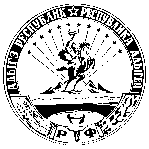 УРЫСЫЕ ФЕДЕРАЦИЕРадыгэ республикмуниципальнэ гъэпсыкiэ зиiэ«ЯБЛОНОВСКЭКЪЭЛЭ ПСЭУПIэм»иадминистрацие385141, Адыгэ Республик,Тэхътэмыкъое район, Яблоновскэ къ/п., Гагариным иур., 41/1,тел./факсыр (87771) 97801, 97394E-mail: yablonovskiy_ra@mail.ruСравнительный анализ поступлений доходов в бюджет МО "Яблоновское городское поселение" Сравнительный анализ поступлений доходов в бюджет МО "Яблоновское городское поселение" Сравнительный анализ поступлений доходов в бюджет МО "Яблоновское городское поселение" Сравнительный анализ поступлений доходов в бюджет МО "Яблоновское городское поселение" Сравнительный анализ поступлений доходов в бюджет МО "Яблоновское городское поселение" Сравнительный анализ поступлений доходов в бюджет МО "Яблоновское городское поселение" Сравнительный анализ поступлений доходов в бюджет МО "Яблоновское городское поселение" тыс.руб.№Наименование доходовПроцентФактичФактичОтклонениеТемп№Наименование доходовпоступленияисполнениеисполнение2022 г.роста№Наименование доходовв бюджет в 2022 г.в 2021 г.от2022г.№Наименование доходовпоселения2021г.к 2021г.1Налог на доходы физических лиц1045085,740499,74586,0111,32Акцизы 35421,04334,71086,3125,13Единый сельскохозяйственный налог501516,8184,51332,3822,14Налог на имущество физических лиц10014754,829122,9-14368,150,75Земельный налог 10026283,020246,86036,2129,86Аренда земли505625,57349,3-1723,876,57Аренда имущества1001024,9814,3210,6125,98Продажа имущества1000161,8161,8-9Продажа земельных участков504331,96302,6-1970,768,710Штрафы, санкции, возмещение ущерба1001,744,1-42,43,911Инициативные платежи100150,00150,0-12Прочие неналоговые доходы100443,60443,6-ИТОГО НАЛОГОВЫЕ И НЕНАЛОГОВЫЕ ДОХОДЫ104639,0109060,7-4421,895,9За 2021 годЗа 2022 годРождаемость225137Смертность468311Цена контрактовКоличество контрактов 355 694 947, 6133Документы (количество)2022 год2021 годВходящая корреспонденция44374697Архитектура11011670Обращение граждан11021094Платформа обратной связи (ПОС)3451127Инцидент менеджмент788743Всего77739331№ п/пАдрес МКДКол-во квартирОбщая площадь МКД, кв.мКоличество жителей, зарегистриро-ванных в МКД Вид ремонтаВид ремонтаВид работРуб.12345671пгт. Яблоновский, ул. Дорожная, 3Б16841,2341) ремонт крыши; 2) установка коллективных (общедомовых) приборов учета потребления ресурсов и узлов учета и регулирования потребления этих ресурсов; 3) ремонт внутридомовых инженерных систем электро-, тепло-, газо-, водоснабжения, водоотведения; 3 338 500,02пгт. Яблоновский, ул. Андрухаева, 49241261,0481) ремонт крыши; 2) установка коллективных (общедомовых) приборов учета потребления ресурсов и узлов учета и регулирования потребления этих ресурсов; 3) ремонт внутридомовых инженерных систем электро-, тепло-, газо-, водоснабжения, водоотведения; 4) ремонт фасада5 172 240,03пгт. Яблоновский, ул. Дорожная, 3А16702,0321) ремонт крыши; 2) установка коллективных (общедомовых) приборов учета потребления ресурсов и узлов учета и регулирования потребления этих ресурсов; 3) ремонт внутридомовых инженерных систем электро-, тепло-, газо-, водоснабжения, водоотведения;3 354 940,04пгт. Яблоновский, ул. Дорожная, 216855 553,31971) ремонт крыши; 2) установка коллективных (общедомовых) приборов учета потребления ресурсов и узлов учета и регулирования потребления этих ресурсов; 3) ремонт внутридомовых инженерных систем электро-, тепло-, газо-, водоснабжения, водоотведения;10 111 840,05пгт. Яблоновский, ул. Гагарина, 39/315721,4311) ремонт крыши; 2) установка коллективных (общедомовых) приборов учета потребления ресурсов и узлов учета и регулирования потребления этих ресурсов; 3) ремонт внутридомовых инженерных систем электро-, тепло-, газо-, водоснабжения, водоотведения;3 578 590,06пгт. Яблоновский, ул. Железнодорожная, 1716707,8331) ремонт крыши; 2) установка коллективных (общедомовых) приборов учета потребления ресурсов и узлов учета и регулирования потребления этих ресурсов; 3) ремонт внутридомовых инженерных систем электро-, тепло-, газо-, водоснабжения, водоотведения; 4) ремонт фасада4 540 020,07пгт. Яблоновский, ул. Железнодорожная, 9241106,2481) ремонт крыши; 2) установка коллективных (общедомовых) приборов учета потребления ресурсов и узлов учета и регулирования потребления этих ресурсов; 3) ремонт внутридомовых инженерных систем электро-, тепло-, газо-, водоснабжения, водоотведения;4 314 010,08пгт. Яблоновский, ул. Гагарина, 11916872,2341) ремонт крыши; 2) установка коллективных (общедомовых) приборов учета потребления ресурсов и узлов учета и регулирования потребления этих ресурсов; 3) ремонт внутридомовых инженерных систем электро-, тепло-, газо-, водоснабжения, водоотведения;3 951 870,09пгт. Яблоновский, ул. Космическая, 43321691,8651) ремонт крыши; 2) установка коллективных (общедомовых) приборов учета потребления ресурсов и узлов учета и регулирования потребления этих ресурсов; 3) ремонт внутридомовых инженерных систем электро-, тепло-, газо-, водоснабжения, водоотведения;3 914 710,01пгт. Яблоновский, ул. Калинина, 6161365,1351) ремонт крыши; 2) установка коллективных (общедомовых) приборов учета потребления ресурсов и узлов учета и регулирования потребления этих ресурсов; 3) ремонт внутридомовых инженерных систем электро-, тепло-, газо-, водоснабжения, водоотведения;3 845 790,01пгт. Яблоновский, ул. Пушкина, 19402140,6881) ремонт крыши; 2) установка коллективных (общедомовых) приборов учета потребления ресурсов и узлов учета и регулирования потребления этих ресурсов; 2 053 380,01пгт. Яблоновский, ул. Лаухина, 7572803,81311) ремонт крыши; 2) установка коллективных (общедомовых) приборов учета потребления ресурсов и узлов учета и регулирования потребления этих ресурсов; 3) ремонт внутридомовых инженерных систем электро-, тепло-,  водоснабжения, водоотведения;5 954 279,0ИТОГО:357 1976677647 025 890,0